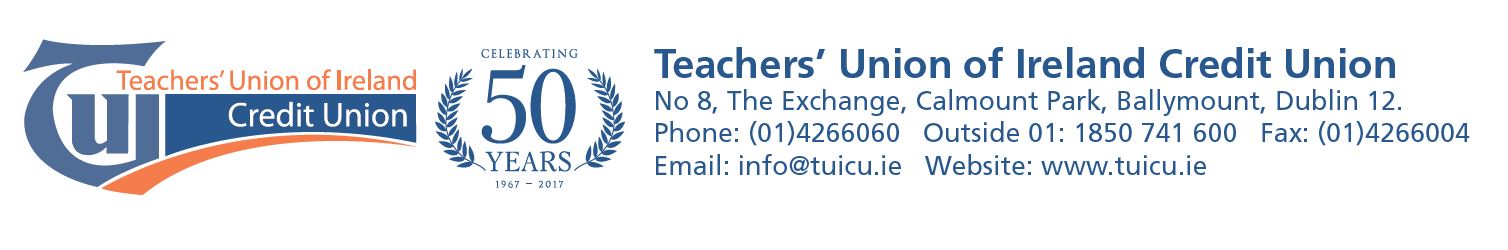 Credit Union Mortgage Application Form Teachers’ Union of Ireland Credit Union LimitedThis Credit Union Mortgage Application Form is to be used solely where a Mortgage Loan is being applied for where the Mortgage Loan will be secured by a mortgage or charge on the applicant's principal private residencePlease read these notes carefully before reviewing and signing this formThis Credit Union Mortgage Application Form should only be completed by a member who is an individual applying for a loan for either of the following circumstances: (i) to purchase an immovable property as their principal private residence; (ii) to construct a property as their principal private residence; (iii) to carry out significant improvements to a house on the property that is used as their principal private residence; (iv) to acquire or retain property rights in land; or (v) to refinance a loan previously provided for their principal private residence.Please answer all questions on the form. In order to enable your credit committee or credit officer to deal promptly with your application, the questions should be answered as fully as possible.WarningsThe Central Credit Register is owned and operated by the Central Bank of Ireland. For more information see www.centralcreditregister.ieApplicant 1	Applicant 2Title: Mr, Mrs, Miss, Ms, Dr etc.Your First Name(s) Your SurnameSexHave you ever been known by any other names? (please includemaiden name) Your Date of BirthCredit Union Membership NumberCredit Union Account Number Your Marital Status e.g.Married, Single, Divorced, Separated,Widowed, Living togetherYour Current AddressDate OccupiedIf less than 3 years please provide your previous addresses along with dates ofresidency at each address(Indicate if you owned/tenant/livingwith relative/friend)Are You a First Time Buyer?Your Nationality How long have you been resident inIreland? PPSN   Number Number of DependentsDo you require a Visa to work in Ireland?What Visa is required?Contact DetailsHome telephone number Work telephone number Mobile telephone numberE-mail addressApplicant 1	Applicant 2Occupancy type at current addressIf you are an owner occupier, please state the full name and address of your currentLender.Date current mortgage taken outWill you be redeeming your current mortgage on completion?If no, please give details Your current mortgage outstandingtermMortgage outstanding amountIf you are a tenant please state the Landlords details. Full Name and AddressYour Current monthly rentIf you are Self-employed complete the questions in Section 3(b)Applicant 1	Applicant 2Your job title Start date of employmentEmployment TypeIf temporary or on contract, length of termremaining Length of Service Your employer's nameNature of employer's business Your employer's addressYour employer's telephone no How many months in current employmentIf still in probationary period, please confirm date probationary periodendsPrevious employment details (3year history): Please provide full details of your employment if you have been less than 3 years with your current employer or have been self-employed for less than 3yearsDetail each employer with the full name and address including postcode, the date from and to and the title of your job.(Please provide an explanation for any breaks in employment date)Annual Income DetailsPlease provide all information on a gross basis i.e. before deduction of taxYour primary salary Your guaranteed overtime Your guaranteed bonusYour commission Your car allowanceMaintenance Payments Pension - Occupational Pension - Private Rental Income Investment Income Directors EmolumentsDividends Child BenefitOther  Social WelfareTotal Income from Employment Confirm your net monthly incomeamountApplicant 1	Applicant 2State your percentage shareholding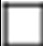 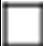 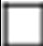 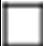 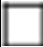 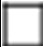 in the business Your business name and address Position in the businessYour business telephone number Your business facsimile number Your business email address Nature of your businessBusiness StatusDate Business Established Date Owned / Part Owned Business Date Incorporated (if applicable) Company Registration NumberRegistered office (if different fromabove)Length of time trading under your control (If less than 2 years pleasegive details of previous business/employment)Accountant Firm nameAccountant's AddressAccountant's Telephone NumberAccountant’s EmailNumber of years your Accountanthas been acting for youAccountant's QualificationPlease provide details of other accountants that may have acted for you in the last three yearsYour self-employed incomeState your Drawings  or  Salary forThe last three yearsApplicant 1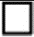 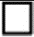 Additional CommitmentsType	Amount	FrequencyApplicant 1	Applicant 2Have you personally or as a company director ever been declared bankrupt, insolvent or made an arrangement with creditors?If yes, when? If  discharged, when?Have you ever had a judgement for debtregistered against you? If yes, please provide detailsHave you ever missed any payment or been in arrears on any mortgage, credit card or other financialcommitment?If yes, please provide detailsHave you ever been refused a mortgage on this or any other property or had an application forcredit refused?If yes, please provide detailsHave you ever had a property repossessed due to arrears orsurrender? If yes, please provide  detailsHave you received a formal police caution in the last 5 years, ever been convicted of, or have any prosecutions pending?If yes, please provide detailsFull postal address of the property to bemortgagedPurchase price Estimated valueIs the property to be used as anything other than Primary Residence?Description of property, House/Detached/Semi/Terraced/Bungalowor apartment etc. No of floors.No ofreception rooms. No of bedrooms. No of kitchens. No of bathrooms.No of WCs. No of garages. No  of basements.If property is an apartment:On what floor is the apartment Total number of storeys and housing unitsin the building? Is there  balcony  access to the apartment?Is the apartment above or adjacent tocommercial premises?If yes, please give details of the commercial  use  of  the premisesType of propertyTenureIf the tenure is Leasehold state the unexpired term of the leaseAnnual service or management chargeOther property detailsIs the property of standard construction?If not of standard construction please detail the materials used for the walls androof e.g. brick and tile etc Year of constructionIs the property registered under the Homebond, Premier Guarantee or Construction Registrar (Ireland) LtdSchemes?Are there any land, agricultural or occupancy restrictions that apply to theproperty?Is the property currently  being  used forbusiness purposes? If Yes, give detailsWill full  vacant possession  be  obtained oncompletion of sale? If No, give detailsAre there any noted repairs required to theproperty?List of repairs required and estimatedcostsMortgage Term Total Mortgage amountIf loan extends beyond planned retirement age please provide details of your postretirement income.Please indicate the deposit amount being used to purchase the propertyPlease state the source of the deposit you are going to use to purchase the propertyWill you obtain another loan or assistance towards the purchase price you haveagreed? If yes, please state the  sourceIf yes, how much?Remortgage PurposeDate of purchase Name of existing lender Existing Mortgage Type Original purchase price Estimated current valueHow much did you originally borrow topurchase the property Current balance outstandingCost of home improvement  worksIf you are raising additional funds, please confirm what these will be used forNature of work Total cost of proposed work:Has builder estimate been obtained? Estimated Current / Completed ValueDeposit Amount Main Source of DepositOther Sources9. Solicitor Details SolicitorName and address of solicitorName  of  person acting for youTelephone Number Facsimile NumberDX AddressName and address of your BankSort code Account numberBIC IBANDo you have a facility to set up a direct debiton this account?Please use this page to detail any additional information that you want to provide or have been unable to detail fully in the boxes provided.The Credit Union is committed to protecting and respecting your personal data. You have a right to be provided with particular information about the use(s) and purpose(s) to which we put your personal data, including a right to know;The Credit Union's contact details;Contact details for our Data Protection Officer if we have appointed one;The purpose and lawful basis for the processing of your personal data and where applicable any legitimate interests we identify for processing your personal data;Whether we transfer your personal data to any third parties/categories of third parties;Whether we transfer your personal data to a third country and what provisions are in place if we do;The period of time we need to keep your personal data, for the purpose to which it was obtained;Your rights in respect of your personal data;Where we process your data based on consent, that you can withdraw that consent at any time Your right to complain to the Data Protection Commissioner;Where we are legally obliged to process your personal data or contractually required to do so. If we rely on these legal bases we will inform you of the possible consequences of failure to provide such data;the existence of automated decision-making, including profiling, and meaningful information about the logic involved, as well as the significance and the envisaged consequences of such processing for you.The above information is set out in the Credit Union's Mortgage Privacy Notice which you will be provided with as part of this application form.Please sign here to confirm that you have received this privacy notice:Signature:  	Dated:  	Central credit registerThe central credit register is maintained and operated by the Central Bank. Under the Credit Reporting Act lenders are required to provide personal and credit information for credit  applications and credit  agreements of €500 and above to the central credit register. This information will be held on the central credit register and may be used by other lenders when making decisions on your credit applications and credit agreements. For information on your rights and duties under the Credit Reporting Act please refer to the customer notice below:"Credit Reporting Act" means the Credit Reporting Act 2013"central credit register" has the meaning given to it in the Credit Reporting Act 2013"Central Bank" means the Central Bank of Ireland"Credit Union" means Teachers’ Union of Ireland Credit Union Limited and its respective transferees, successors, or assigns (whether legal or equitable)"DPA" means the EU General Data Protection Regulation (GDPR) 2016 and any implementing national legislation including the Data Protection Acts, 1988, 2003 and 2018 as substituted or re- enacted from time to time"ICB" means the Irish Credit Bureau Limited"Mortgage Application Form" means this application form"Mortgage Loan(s)" means the mortgage loan principal described in an offer letter from the Credit Union, together with interest and all other monies that that are from time to time due, owing or otherwise payable by the borrower to the Credit Union pursuant to that offer letter"principal private residence" means the residential property which the borrower occupies as his/her primary residence in the Republic of IrelandConfirmationI/We wish to apply for a Mortgage and hereby confirm that the information provided by me/us above is accurate and correct to the best of my/our information and belief.Signature  of first applicant	Signature of joint applicant (if any)Date:	DateNoType of OutgoingLender NamePurpose of LoanOriginal Loan AmountBalanceCredit LimitMonthly PaymentRepay on Completion1Yes No2Yes No3Yes No4Yes NoPurpose of this customers noticeThe purpose of this notice is to inform you of your rights and duties under the Credit Reporting Act and to inform you that we will send information on your credit facilities to the Central Credit RegisterYou do not need to take any action as a result of this notice.The Credit Reporting ActThe Credit Reporting Act mandates that the Central Bank establishes, maintains and  operates  a national mandatory database of credit information known as the central credit register. The purpose of the central credit register is to:facilitate enhanced creditworthiness assessments and responsible lending by the credit union;provide the Central Bank with better insights into national trends in the provision of credit; andprovide customers with a credit report detailing their credit agreement(s).What information will be held on the Central Credit Register?The credit union will collect and report data relating to your existing credit agreement(s) and any new credit facilities to the central credit register. The credit union will also send the central credit register monthly updates on the status of credit facilities. The data to be submitted to the central credit register    in relation to your credit agreement(s) is set out in Credit Reporting Act 2013 (Section 11) (Provision of Information for Central Credit Register) Regulations 2016.The central credit register needs this information to make sure it accurately matches your credit facilities, including credit facilities that you may have with other lenders. Producing a full and accurate credit report is one of the main aims of the central credit register helping to create a single borrower view to facilitate enhanced creditworthiness assessments and responsible lending.The information we submit to the Central Credit Register may include personal information and we will process such data in line with our duties under data protection law.Examples of credit information that the Central Credit Register will store include the:amount of all credit facilities;purpose of credit facilities;name of each lender;outstanding balance;number of overdue payments if any; anddate of next payment.More details of the information held on the central credit register can be found at www.centralcreditregister.ieTypes of credit facilities included on the Central Credit RegisterCredit facilities on the central credit register include loans for residential mortgages. Hire-purchase agreements, personal contract plans, leasing agreements or any other type of credit agreement where  the credit is being advanced by the owner of the financed good or service are currently outside the scope of the Credit Reporting Act. We understand these agreements will be included in the future as credit facilities to be reported to the central credit register.What about foreign credit facilities?You may have a duty to provide information to the credit union details about any foreign credit of more than €5,000 in the future and as part of this the Central Bank may publish a Regulation specifying the information to be provided and its form.Credit ReportYour credit information will be stored securely on the central credit register where it will be used to create your credit report.The central credit register will not calculate a score or grade for your credit report. Information will be kept on the central credit register for five years after your credit facility is paid off. Any credit data collected as part of a new credit application enquiry will be retained on your record for a period of six months following that application enquiry. Credit reports are available from the central credit register. The credit union will be required to enquire on the central credit register for relevant consumer credit applications for credit of €2,000 or more.New Credit ApplicationsThe credit union will only access your credit report:when considering an application for a new credit facility; if you ask to change the terms of a credit facility; or when reviewing a credit facility in arrears.A third party cannot access your credit report without your consent.Accessing credit reportsCredit ReportsWhen credit reports become available, you will have a right to request a copy of the credit report from the central credit register free of charge. Additional credit reports may be obtained on payment  of a fee. This is subject to regulations to be made by the Central Bank.Explanatory statementYou have a right to insert a statement of 200 words or less, relating to any of information held on the Central Credit Register, and the central credit register will include this statement on credit reports, including those provided to other lenders.AmendmentsYou have a right to make an application to amend information held on the central credit register if you believe it is (i) inaccurate; (ii) incomplete; or (iii) out of date.Suspected impersonationYou may request that a notice of suspected impersonation is inserted on your central credit register record where you reasonably believe you have been, may be being, or may be about to be impersonated by any person. That notice will stay on the credit record for 90 days, or shorter if requested. You may also extend the period of 90 days by giving a further notice to the central credit register.The Central Bank will publish on www.centralcreditregister.ie the exact date when credit reports will become available.Submitting data to the central credit register?The credit union will begin reporting credit information to the central credit register on existing credit agreement(s) and any new credit facilities in accordance with the prescribed timelines set out in the Credit Reporting Act 2013 (Section 11) (Provision of Information for Central Credit Register) Regulations 2016. Phase 1 of the reporting covers lending to consumers only and commenced on 30 June 2017.Where can I get more information about the Central Credit Register?Website: www.centralcreditregiser.ieEmail:	consumerinfo@centralcreditregister.ieLoCall:	1890 100 050Landline: 01 224 5500Contact usIf you have any other question about any of your credit facilities with us and the information to be reported to the Central Credit Register, please contact your usual contact at the credit union.